 MČ Praha - Březiněves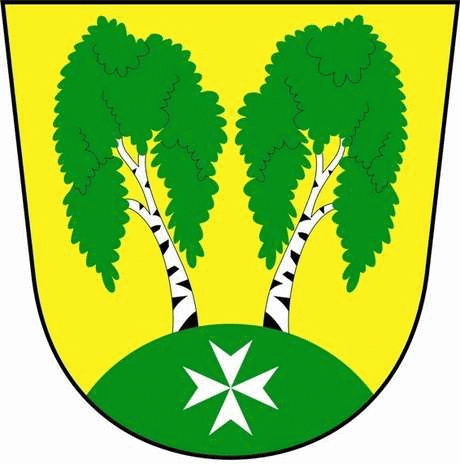 U Parku 140/3, 182 00 Praha 8      Zápis z 40. zasedání             Zastupitelstva MČ Praha – Březiněves 									  Číslo:                                      40 									  Datum:                      11.12.2017Zasedání bylo zahájeno v 17:30 hod. starostou Ing. Jiřím Haramulem. Přítomní zastupitelé: dle prezenční listiny.Omluveni:    -Program:Kontrola zápisu č. 39.Schválení zřízení Centra sociálních služeb Březiněves, příspěvkové organizace.Schválení zřizovací listiny příspěvkové organizace: Centrum sociálních služeb Březiněves, příspěvková organizace.  Schválení zadání studie proveditelnosti výstavby objektu Základní školy Březiněves.Smlouva o výpůjčce vřetenové sekačky mezi MČ Praha – Březiněves a TJ Březiněves, se sídlem Na Hlavní 149/31, Praha 8.Dohoda o převodu práv a povinností ke stavbě „Technická infrastruktura a dělení pozemku parc. č. 427/251, k. ú. Březiněves s PREdistribuce, a.s., se sídlem Svornosti 3199/19a, Praha 5.Smlouva o připojení odběrného elektrického zařízení k distribuční soustavě PREdi – zvýšení rezervovaného příkonu na odběrném místě: U Parku 140, 182 00 Praha – Březiněves, sportovní zařízení, fitness, šatny, se společností PREdistribuce, a.s., se sídlem Svornosti 3199/19a, Praha 5.Zvýšení rozpočtu na rok 2017 – SDH - na výdaje jednotek sborů dobrovolných hasičů obcí v roce 2017.Zvýšení rozpočtu na rok 2017 – nákup multifunkčního stroje na údržbu sportovišť, chodníků a komunikací.Kritéria MČ Praha – Březiněves pro výplatu příspěvků na pobyty dětí v roce 2018.Ozdravný pobyt dětí s TP v MČ Praha – Březiněves v roce 2018.Úpravy rozpočtu za 12/2017Rozpočtové provizorium na rok 2018.Cenové nabídky na nákup multifunkčního stroje na údržbu sportovišť, chodníků a komunikací.Stanovení odměn ředitelce MŠ za 2. pololetí kalendářního roku 2017.Příkaz starosty ke zřízení inventarizační komise k inventarizaci majetku a rozvahových účtů.Vyhlášení výběrového řízení na:  Komplexní údržba dřevin a ostatní zeleně nacházející se na území MČ Praha – Březiněves.Technická podpora městské části Praha – Březiněves.Rozhodnutí zadavatele o vyloučení účastníka výběrového řízení – společnosti Alstap, s.r.o. . Různé.
a)	Cenová nabídka - Implementace nařízení GDPR.Zvýšení rozpočtu na rok 2017 – VHP a loterieK bodu č. 1 -  Kontrola zápisu č. 39.Vybudování Fitparku – bod se přesouvá na program příštího zasedání zastupitelstva. K bodu č. 2 a 3 –  Schválení zřízení Centra sociálních služeb Březiněves, příspěvkové organizace a zřizovací listiny příspěvkové organizace: Centrum sociálních služeb Březiněves, příspěvková organizace.  Starosta předložil zastupitelům ke schválení zřízení Centra sociálních služeb, příspěvkové organizace.Usnesení č. 1.40/17 ZMČ Praha – Březiněves projednalo a schválilo ve smyslu ustanovení § 18 odst. 1 písm. b) zákona č. 131/2000 Sb., o hlavním městě Praze, ve znění pozdějších předpisů, zřízení příspěvkové organizace pod názvem: „Centrum sociálních služeb Březiněves, příspěvková organizace“.  Zodpovídá: starosta Ing. Jiří Haramul.					Pro:		9 hlasůProti:		0 hlasůZdržel se:	0 hlasů	ZMČ Praha – Březiněves projednalo a schválilo podle ustanovení § 23 odst. 1 písm. b) a § 27 zákona č. 250/2000 Sb., o rozpočtových pravidlech územních rozpočtů, ve znění pozdějších předpisů, dále ustanovení § 89 odst. 1 písm. j) zákona č. 131/2000 Sb., Zřizovací listinu příspěvkové organizace „Centrum sociálních služeb Březiněves, příspěvková organizace, v předloženém znění ze dne 11.12.2017.Zastupitelstvo současně pověřuje vedoucím této organizace pana Ing. Jiřího Haramula do doby, než bude vybrán a jmenován její ředitel.Zodpovídá: starosta Ing. Jiří Haramul.					Pro:		9 hlasůProti:		0 hlasůZdržel se:	0 hlasůK bodu č. 4 - Schválení zadání studie proveditelnosti výstavby objektu Základní školy Březiněves.Usnesení č. 2.40/17ZMČ Praha – Březiněves projednalo a schválilo vypracování studie proveditelnosti výstavby objektu Základní školy Březiněves, s odkazem na článek 5.4.2. Územní studie z roku 2007 a dále viz. tabulka 4 na str. 24, kde se předpokládá počet žáků základní školy min. 416, tj. 18 tříd. Zastupitelstvo ustavuje komisi pro výběr zpracovatele studie ve složení: Ing. Jiří Haramul, Zdeněk Korint, Ing. Vladimír Jisl, Zdenka Chaloupecká, Petr Petrášek.Zodpovídá: starosta Ing. Jiří Haramul.						Pro:		9 hlasů										Proti:		0 hlasů										Zdržel se:	0 hlasů	K bodu č. 5 -  Smlouva o výpůjčce vřetenové sekačky mezi MČ Praha – Březiněves a TJ Březiněves, se sídlem Na Hlavní 149/31, Praha 8.Starosta předložil zastupitelům ke schválení Smlouva o výpůjčce vřetenové sekačky mezi MČ Praha – Březiněves a TJ Březiněves, se sídlem Na Hlavní 149/31, Praha 8. Zodpovídá: starosta Ing.Jiří Haramul.		Usnesení č. 3.40/17ZMČ Praha – Březiněves projednalo a schválilo Smlouvu o výpůjčce vřetenové sekačky mezi MČ Praha – Březiněves a TJ Březiněves, se sídlem Na Hlavní 149/31, Praha 8. Zodpovídá: starosta Ing.Jiří Haramul.						Pro:		9 hlasů										Proti:		0 hlasů										Zdržel se:	0 hlasů	K bodu č. 6 - Dohoda o převodu práv a povinností ke stavbě „Technická infrastruktura a dělení pozemku parc. č. 427/251, k. ú. Březiněves s PREdistribuce, a.s., se sídlem Svornosti 3199/19a, Praha 5.Usnesení č. 4.40/17ZMČ Praha – Březiněves projednalo a schválilo:Dohodu o převodu práv a povinností ke stavbě „Technická infrastruktura a dělení pozemku parc. č. 427/251, k. ú. Březiněves s PREdistribuce, a.s., se sídlem Svornosti 3199/19a, Praha 5.Zodpovídá: předseda stavební komise Ing. Vladimír Jisl												Pro:		9 hlasů
										Proti:		0 hlasů									Zdržel se:	0 hlasůSmlouvu o uzavření budoucí smlouvy o zřízení věcného břemene mezi MČ Praha – Březiněves a PREdistribuce, a.s., se sídlem Praha 5, Svornosti 3199/19a, týkající se vybudování podzemního kabelového vedení vč. příslušenství, na části pozemku 427/66, 427/251 k. ú. Březiněves v rámci stavební akce: Praha Březiněves, Březinka, magistrát, DTS, kNN, kVN.Zodpovídá: Předseda stavební komise Ing. Vladimír Jisl.			Pro:		9 hlasů										Proti:		0 hlasů										Zdržel se:	0 hlasůK bodu č. 7 - Smlouva o připojení odběrného elektrického zařízení k distribuční soustavě PREdi – zvýšení rezervovaného příkonu na odběrném místě: U Parku 140, 182 00 Praha – Březiněves, sportovní zařízení, fitness, šatny, se společností PREdistribuce, a.s., se sídlem Svornosti 3199/19a, Praha 5.Usnesení č. 5.40/17ZMČ Praha – Březiněves projednalo a schválilo Smlouvu č. 7344198 o připojení odběrného elektrického zařízení k distribuční soustavě PREdi – zvýšení rezervovaného příkonu na odběrném místě: U Parku 140, 182 00 Praha – Březiněves, sportovní zařízení, fitness, šatny, se společností PREdistribuce, a.s., se sídlem Svornosti 3199/19a, Praha 5 a Dodatek ke smlouvě o sdružených službách dodávky elektřiny – změna hodnoty hlavního jističe se společností Pražská energetika, a.s., se sídlem Na Hroudě 1492/4, Praha 10.Na základě plné moci podepisuje: tajemnice úřadu Martina Vilímková.Zodpovídá: Martina Vilímková.							Pro:		9 hlasů										Proti:		0 hlasů										Zdržel se:	0 hlasůK bodu č. 8 -  Zvýšení rozpočtu na rok 2017 – SDH - na výdaje jednotek sborů dobrovolných hasičů obcí v roce 2017.Starosta předložil zastupitelům ke schválení Zvýšení rozpočtu na rok 2017 – SDH - na výdaje jednotek sborů dobrovolných hasičů obcí v roce 2017.Usnesení č. 6.40/17ZMČ Praha – Březiněves projednalo a schválilo Zvýšení rozpočtu na rok 2017 – SDH, určené na výdaje jednotek sborů dobrovolných hasičů obcí v roce 2017, schválené Radou hl. m. Prahy usnesením č. 2790 ze dne 13.11.2017 – poskytnutí finančních prostředků ze státního rozpočtu MV, pro MČ Praha – Březiněves – účelovou neinvestiční dotaci ve výši 25.900,-Kč.Zodpovídá: starosta Ing. Jiří Haramul.						Pro:		9 hlasů										Proti:		0 hlasů										Zdržel se:	0 hlasůK bodu č. 9 -  Zvýšení rozpočtu na rok 2017 – nákup multifunkčního stroje na údržbu sportovišť, chodníků a komunikací.Starosta předložil zastupitelům ke schválení Zvýšení rozpočtu na rok 2017– finanční podporu v oblasti sportu formou poskytnutí účelových dotací.Usnesení č. 7.40/17ZMČ Praha – Březiněves projednalo a schválilo Zvýšení rozpočtu na rok 2017 – schválené Zastupitelstvem hl. m. Prahy usnesením č. 31/9 ze dne 30. 11. 2017, investiční účelovou dotaci ve výši 1.000.000,-Kč na akci: Modernizace a obnova strojního vybavení na zimní a letní údržbu hřišť, přilehlých chodníků a komunikací. Zodpovídá: starosta Ing. Jiří Haramul.										Pro:		9 hlasů										Proti:		0 hlasů										Zdržel se:	0 hlasůK bodu č. 10 - Kritéria MČ Praha – Březiněves pro výplatu příspěvků na pobyty dětí v roce 2018.Starosta předložil zastupitelům k projednání a ke schválení - Kritéria MČ Praha – Březiněves pro výplatu příspěvků na pobyty dětí v roce 2018.Usnesení č. 8.40/17ZMČ Praha – Březiněves projednalo a schválilo Kritéria MČ Praha – Březiněves pro výplatu příspěvků na pobyty dětí v roce 2018.1/	Příspěvek může být vyplacen rodičům dítěte nebo jeho zákonným zástupcům. Podmínkou je trvalý pobyt dítěte v MČ Praha-Březiněves. Možnost čerpat příspěvek se vztahuje:na všechny děti do 15 let věku,na děti ve věku 16 let, pokud v roce 2018 plní nebo plnily povinnou školní docházku. 2/	Příspěvek může být poskytnut pouze na pobyty prokazatelně organizované školami, sdruženími a organizacemi, tzn. na školy v přírodě, ozdravné pobyty, letní tábory, lyžařské tábory, tábory se zaměřením např. jazykovým, sportovním, či na jiné podobné pobyty. Příspěvek je možné čerpat i vícekrát v daném kalendářním roce, maximálně však do celkové výše 3000,-Kč na jedno dítě. 3/	Příspěvek bude vyplacen na základě originálu žádosti (viz. příloha), která musí být potvrzena institucí organizující pobyt. Žádost bude opatřena razítkem, podpisem, datem a uvedením termínu a doby pobytu, výší požadované částky a číslem bankovního účtu, na který má být příspěvek vyplacen.  4/	Příspěvek bude po doložení řádně potvrzené žádosti uhrazen bankovním převodem na uvedený účet žadatele, ve výjimečných případech je možné příspěvek vyplatit v hotovosti na sekretariátu MČ Praha-Březiněves.5/       	Pokud bude na dítě s trvalým bydlištěm v MČ Praha-Březiněves čerpán příspěvek na školu v přírodě, ozdravný pobyt, letní tábor, lyžařský tábor, tábor se zaměřením např. jazykovým, sportovním, či na jiný podobný pobyt, nelze na stejné dítě v daném kalendářním roce zároveň čerpat příspěvek na případný letní ozdravný pobyt organizovaný MČ Praha-Březiněves.     	Finanční výbor MČ Praha-Březiněves vede evidenci vyplacených příspěvků a sociální komise garantuje v daném roce individuální nepřekročení limitu stanoveného usnesením ZMČ Praha-Březiněves na jedno dítě dle výše uvedených kritérií.              Zodpovídá: předseda finančního výboru Ing. Jan Vocel.			Pro:		9 hlasů										Proti:		0 hlasů										Zdržel se:	0 hlasůK bodu č. 11 - Ozdravný pobyt dětí s TP v MČ Praha – Březiněves v roce 2018.Usnesení č. 9.40/17ZMČ Praha – Březiněves projednalo a schválilo ozdravný pobyt děti s TP v MČ Praha – Březiněves v roce 2018 do přímořského letoviska Caorle v Itálii v termínu od 29.6.2018 do .7.2018.  Děti s TP v MČ Praha – Březiněves do věku 15-ti let budou mít tento pobyt plně hrazen (ubytování s polopenzí, doprava autobusem, pojištění, plážový servis, pobytová taxa).Zodpovídá: předsedkyně komise kultury a školství Lenka Ludvíková Bortlová.		Pro:		9 hlasů										Proti:		0 hlasů										Zdržel se:	0 hlasůK bodu č. 12 – Úpravy rozpočtu za 12/2017.Předseda finančního výboru Ing. Jan Vocel předložil zastupitelům k projednání Úpravy rozpočtu za 12/2017. Usnesení č. 10.40/17ZMČ Praha – Březiněves projednalo a schválilo Úpravy rozpočtu za 12/2017 dle předloženého znění.Zodpovídá: předseda finančního výboru Ing. Jan Vocel.  										Pro:		9 hlasů										Proti:		0 hlasů										Zdržel se:	0 hlasůK bodu č. 13 – Rozpočtové provizorium na rok 2018Předseda finančního výboru, Ing. Jan Vocel, předložil zastupitelům ke schválení rozpočtové provizorium na rok 2018.Usnesení č. 11.40ZMČ Praha – Březiněves projednalo a schválilo Rozpočtové provizorium na rok 2018 v následujícím znění:Zásady pro hospodaření v období rozpočtového provizoria :Městská část bude čerpat měsíční výdaje maximálně do výše 1/12 schváleného rozpočtu na rok 2016Městská část v období rozpočtového provizoria přizpůsobí skutečnému objemu použitelných peněžních prostředků reálný průběh svých výdajů.Městská část bude včas a řádně plnit zejména zákonné, ale i smluvní povinnosti.Městská část nebude uzavírat nové smluvní vztahy, pokud není jistota, že na jejich plnění bude mít potřebné finanční prostředky.Rozpočtové příjmy a výdaje uskutečněné v době rozpočtového provizoria se stávají příjmy a výdaji rozpočtu po jeho schválení.Zodpovídá: předseda finančního výboru Ing. Jan Vocel. 				Pro:		9 hlasů										Proti:		0 hlasů										Zdržel se:	0 hlasůK bodu č. 14 - Cenové nabídky na nákup multifunkčního stroje na údržbu sportovišť, chodníků a komunikací. Předseda komise životního prostředí předložil zastupitelům k projednání 3 cenové nabídky na nákup multifunkčního stroje na údržbu sportovišť, chodníků a komunikací. Cenová nabídka společnosti Agrometall s.r.o., Nový Dvůr 938, Heřmanův Městec, ve výši 1.208.790,-Kč vč. DPH.Cenová nabídka společnosti Agrozet České Budějovice, U sirkárny 30, České Budějovice, ve výši 2.111.450,-Kč vč. DPH.Pekass, a.s., Přátelství 987, Praha 10 – Uhříněves, Praha 10, ve výši 1.105.940,-Kč vč. DPH.Usnesení č. 12.40/2017ZMČ Praha – Březiněves projednalo a schválilo cenovou nabídku společnosti Pekass, a.s., Přátelství 987, Praha 10 – Uhříněves ve výši 1.105.940,-Kč vč. DPH. Zastupitelstvo pověřuje starostu k podepsání kupní smlouvy.	
Zodpovídá: předseda komise životního prostředí Ing. Martin Javorník.			Pro:		8 hlasůProti:		0 hlasů	Zdržel se:	1 hlasůK bodu č. 15 - Stanovení odměn ředitelce MŠ za 2. pololetí kalendářního roku 2017.Starosta předložil zastupitelům k projednání stanovení odměn ředitelce MŠ za 2. pololetí kalendářního roku 2017.Usnesení č. 13.40/17ZMČ Praha – Březiněves projednalo a schválilo finanční odměnu ředitelce Mateřské školy Březiněves, Mgr. Martině Štolcové, za příkladné plnění pracovních úkolů během uplynulého období (2. pololetí kalendářního roku 2017), a to ve výši, kterou stanoví neveřejná příloha tohoto usnesení.Odměna bude uhrazena ze mzdových prostředků v souladu s příslušnými prováděcími předpisy.Zodpovídá: starosta Ing. Jiří Haramul.										Pro:		9 hlasů										Proti:		0 hlasů										Zdržel se:	0 hlasůK bodu č. 16 – Příkaz starosty ke zřízení inventarizační komise k inventarizaci majetku a rozvahových účtů.Starosta předložil zastupitelům k projednání a ke schválení Příkaz starosty ke zřízení inventarizační komise k  inventarizaci majetku a rozvahových účtů k 31.12.2017.	Usnesení č. 14.40/17
ZMČ Praha – Březiněves projednalo a schválilo Příkaz starosty ke zřízení inventarizační komise k inventarizaci majetku a rozvahových účtů k 31.12.2017 ve složení:Předseda inventarizační komise:	Petr  PetrášekČlenové inventarizační komise:	Michaela Koukolíčková				Lenka Ludvíková Bortlová				Anna Koudelková				Ondřej NeprašPředseda likvidační komise:	Zdeněk KorintČlenové likvidační komise:	Martina Vilímková				Zdeňka Maděrová				Lenka BendováZodpovídá: starosta Ing. Jiří Haramul. 			K bodu č. 17 - Vyhlášení výběrového řízení na:  Komplexní údržba dřevin a ostatní zeleně nacházející se na území MČ Praha – Březiněves.Technická podpora městské části Praha – Březiněves.Tento bod se přesouvá na program příštího jednání zastupitelstva.K bodu č. 18 -  Rozhodnutí zadavatele o vyloučení účastníka výběrového řízení – společnosti Alstap, s.r.o. . Tento bod se přesouvá na program příštího jednání zastupitelstva.K bodu č. 19 – různé:Cenová nabídka - Implementace nařízení GDPR.Tento bod se přesouvá na program příštího jednání zastupitelstva.Zvýšení rozpočtu na rok 2017 – VHP a loterie.Usnesení č. 15.40/17ZMČ Praha – Březiněves schválilo Zvýšení rozpočtu na rok 2017 – VHP a loterie, schválené Zastupitelstvem hl.  m. Prahy, usnesením č. 31/25 ze dne 30.11.2017 – poskytnutí neinvestiční dotace z obdrženého odvodu z výherních hracích přístrojů a jiných technických zařízení za období 1.5.2017 – 30.9.2017. Pro MČ Praha – Březiněves ve výši 149.000,-Kč určené na sport, kulturu, školství, zdravotnictví, sociální oblast a na podporu činností nestátních neziskových organizací.Zodpovídá: předseda finančního výboru Ing. Jan Vocel. 				Pro:		9 hlasů										Proti:		0 hlasů										Zdržel se:	0 hlasů	Směrnice č. 2/2017 – pro evidenci, účtování a odpisování majetku, operativní evidence. Usnesení č. 16.40/17ZMČ Praha – Březiněves projednalo a schválilo Směrnici č. 2/2017 pro evidenci, účtování a odpisování majetku a jeho operativní evidenci.Zodpovídá: starosta Ing. Jiří Haramul. 						Pro:		9 hlasů										Proti:		0 hlasů										Zdržel se:	0 hlasůCenové nabídky na vybudování technického zázemí rekreačního rybníku – studny. Předseda stavební komise, Ing. Vladimír Jisl, předložil zastupitelům cenové nabídky na vybudování technického zázemí rekreačního rybníku – studny.Cenová nabídka firmy Jiří Smetana – Zednické a Kamnářské práce, Bezinková 111, Praha 8, ve výši 305.949,-Kč vč. DPH.Cenová nabídka Ing. Miloš Slavík, Vinohradská 1899/112, Praha 3, ve výši 386.214,-Kč vč. DPH.Cenová nabídka Andriy Hrytsyshchuk, Minská 560/13, Praha 10, ve výši 340.010,-Kč vč DPH.Usnesení č. 17.40/17 ZMČ Praha – Březiněves projednalo a schválilo Cenovou nabídku firmy Jiří Smetana Zednické a Kamnářské práce, Bezinková 111, Praha 8, ve výši 305.949,-Kč vč. DPH.Zodpovídá: předseda stavební komise Ing. Vladimír Jisl. 				Pro:		9 hlasů										Proti:		0 hlasů										Zdržel se:	0 hlasů	Darovací smlouva s FCC group Česká republika, s.r.o. se sídlem: Ďáblická 791/89, Praha 8.Usnesení č. 18.40/17ZMČ Praha – Březiněves projednalo a schválilo Darovací smlouvu ve výši 317.026,-Kč se společností FCC Česká republika, s.r.o., se sídlem Ďáblická 791/89, Praha 8. Finanční prostředky budou využity pro kulturní, sociální a sportovní účely rozvoje obce.Zastupitelstvo pověřuje starostu k podepsání smlouvy.Zodpovídá: starosta Ing. Jiří Haramul. 						Pro:		9 hlasů										Proti:		0 hlasů										Zdržel se.	0 hlasůSmlouva o připojení odběrného plynového zařízení k distribuční soustavě s Pražská plynárenská distribuce, a.s. člen koncernu Pražská plynárenská a.s. a  Smlouva o sdružených službách dodávky zemního plynu s Pražská plynárenská a.s., se sídlem Praha 1 – Nové Město, Národní 37.Usnesení č. 19.40/17smlouvu č. 0040580960 o připojení odběrného plynového zařízení k distribuční soustavě se společností Pražská plynárenská distribuce, a.s., člen koncernu Pražská plynárenská, a.s., Praha 4, U Plynárny 500 – na adrese Na Hlavní 14/41.Pro:		9 hlasůProti:		0 hlasůZdržel se:	0 hlasů	 		smlouvu o sdružených službách dodávky plynu č. 3000183358 na adrese: Na Hlavní 14/41, se společností  Pražská plynárenská a.s., se sídlem Praha 1 – Nové Město, Národní 37. 													Pro:		9 hlasů										Proti:		0 hlasů										Zdržel se:	0 hlasůDarovací smlouva s FCC group Česká republika, s.r.o. se sídlem : Ďáblická 791/89, Praha 8.Usnesení č. 20.40/17ZMČ Praha – Březiněves projednalo a schválilo Darovací smlouvu ve výši 900.000,-Kč s FCC group Česká republika, se sídlem Ďáblická 791/89, Praha 8. Finanční prostředky jsou určeny pro účely rozvoje obce.  Zastupitelstvo pověřuje starostu k podepsání smlouvy. Zodpovídá: starosta Ing. Jiří Haramul.										Pro:		9 hlasů										Proti:		0 hlasů										Zdržel se:	0 hlasů				Zastupitelka Zdena Chaloupecká informovala o akci „Rozsvícení vánočního stromku“, která se uskutečnila dne 2.11.2017, během které proběhly i vánoční trhy a poděkovala za spolupráci všem, kteří se na akci podíleli, sociální komisi a  členům JSDH Březiněves. V rámci vánočních trhů uspořádala sociální komise od 18:00 hod. vánoční posezení pro občany v sále restaurace Trattoria famiglia, při kterém zazněl živý zpěv vánočních koled kapely Strahovanka.  								                                                            Zdeněk Korint        			      	              Ing. Jiří Haramul           1. zástupce starosty MČ Praha - Březiněves                              starosta MČ Praha – BřeziněvesZasedání zastupitelstva bylo ukončeno v 18:50 hod.Zapsala:	Martina Vilímková Ověřili:	Mgr. Martin PřevrátilZdeněk Korint 
Termín příštího zasedání bude stanoven operativně. 